NOT: Bu form Anabilim Dalı Başkanlığı üst yazı ekinde word formatında enstitüye ulaştırılmalıdır.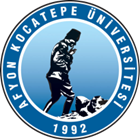 T.C.AFYON KOCATEPE ÜNİVERSİTESİSOSYAL BİLİMLER ENSTİTÜSÜT.C.AFYON KOCATEPE ÜNİVERSİTESİSOSYAL BİLİMLER ENSTİTÜSÜT.C.AFYON KOCATEPE ÜNİVERSİTESİSOSYAL BİLİMLER ENSTİTÜSÜT.C.AFYON KOCATEPE ÜNİVERSİTESİSOSYAL BİLİMLER ENSTİTÜSÜ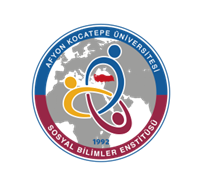 2023-2024 EĞİTİM-ÖGRETİM YILI BAHAR DÖNEMİ TARİH ANABİLİM DALI TARİH PROGRAMI HAFTALIK DERS PROGRAMI(DOKTORA)2023-2024 EĞİTİM-ÖGRETİM YILI BAHAR DÖNEMİ TARİH ANABİLİM DALI TARİH PROGRAMI HAFTALIK DERS PROGRAMI(DOKTORA)2023-2024 EĞİTİM-ÖGRETİM YILI BAHAR DÖNEMİ TARİH ANABİLİM DALI TARİH PROGRAMI HAFTALIK DERS PROGRAMI(DOKTORA)2023-2024 EĞİTİM-ÖGRETİM YILI BAHAR DÖNEMİ TARİH ANABİLİM DALI TARİH PROGRAMI HAFTALIK DERS PROGRAMI(DOKTORA)2023-2024 EĞİTİM-ÖGRETİM YILI BAHAR DÖNEMİ TARİH ANABİLİM DALI TARİH PROGRAMI HAFTALIK DERS PROGRAMI(DOKTORA)2023-2024 EĞİTİM-ÖGRETİM YILI BAHAR DÖNEMİ TARİH ANABİLİM DALI TARİH PROGRAMI HAFTALIK DERS PROGRAMI(DOKTORA)2023-2024 EĞİTİM-ÖGRETİM YILI BAHAR DÖNEMİ TARİH ANABİLİM DALI TARİH PROGRAMI HAFTALIK DERS PROGRAMI(DOKTORA)2023-2024 EĞİTİM-ÖGRETİM YILI BAHAR DÖNEMİ TARİH ANABİLİM DALI TARİH PROGRAMI HAFTALIK DERS PROGRAMI(DOKTORA)         GÜNLER         GÜNLER         GÜNLER         GÜNLER         GÜNLER         GÜNLER         GÜNLER         GÜNLERSaatPazartesiPazartesiSalıÇarşambaPerşembePerşembeCuma08:30Türkiye Cumhuriyetinin Azınlık Politikaları(Prof. Dr. Ahmet Altıntaş)Öğr. Üyesi Odası09:30Türkiye Cumhuriyetinin Azınlık Politikaları(Prof. Dr. Ahmet Altıntaş)Öğr. Üyesi Odası10:30Kuruluş Devri Osmanlı Tarihçiliği Ve Kronikleri(Doç. Dr. Alper Başer)Öğr. Üyesi OdasıKuruluş Devri Osmanlı Tarihçiliği Ve Kronikleri(Doç. Dr. Alper Başer)Öğr. Üyesi OdasıTürkiye Cumhuriyetinin Azınlık Politikaları(Prof. Dr. Ahmet Altıntaş)Öğr. Üyesi OdasıOrtaçağ Dil-Yazı Ve Düşünce Tarihi(Doç. Dr. Selim Kaya)Öğr. Üyesi Odası11:30Milli Mücadele Ve Cumhuriyet Döneminde İç İsyanlar Tarihi (Prof. Dr. Feyza Kurnaz Şahin)Öğr. Üyesi OdasıKuruluş Devri Osmanlı Tarihçiliği Ve Kronikleri(Doç. Dr. Alper Başer)Öğr. Üyesi OdasıMilli Mücadele Ve Cumhuriyet Döneminde İç İsyanlar Tarihi (Prof. Dr. Feyza Kurnaz Şahin)Öğr. Üyesi OdasıKuruluş Devri Osmanlı Tarihçiliği Ve Kronikleri(Doç. Dr. Alper Başer)Öğr. Üyesi OdasıXIX. Yüzyılında Emperyalizm (Prof. Dr. Gürsoy Şahin)Öğr. Üyesi OdasıOrtaçağ Dil-Yazı Ve Düşünce Tarihi(Doç. Dr. Selim Kaya)Öğr. Üyesi Odası13:00Milli Mücadele Ve Cumhuriyet Döneminde İç İsyanlar Tarihi (Prof. Dr. Feyza Kurnaz Şahin)Öğr. Üyesi OdasıKuruluş Devri Osmanlı Tarihçiliği Ve Kronikleri(Doç. Dr. Alper Başer)Öğr. Üyesi OdasıAtatürk Dönemi Dış Komuoyu(Dr. Öğr. Üyesi Ayşe Aydın)Öğr. Üyesi OdasıMilli Mücadele Ve Cumhuriyet Döneminde İç İsyanlar Tarihi (Prof. Dr. Feyza Kurnaz Şahin)Öğr. Üyesi OdasıKuruluş Devri Osmanlı Tarihçiliği Ve Kronikleri(Doç. Dr. Alper Başer)Öğr. Üyesi OdasıAtatürk Dönemi Dış Komuoyu(Dr. Öğr. Üyesi Ayşe Aydın)Öğr. Üyesi OdasıTürk Kültür Tarihinin Kaynakları(Doç. Dr. Cihad Cihan)Öğr. Üyesi OdasıEskiçağ Toplumlarında Hukuk(Dr. Öğr. Üyesi Talat Koçak)Öğr. Üyesi OdasıXIX. Yüzyılında Emperyalizm (Prof. Dr. Gürsoy Şahin)Öğr. Üyesi OdasıOrtaçağ Dil-Yazı Ve Düşünce Tarihi(Doç. Dr. Selim Kaya)Öğr. Üyesi OdasıSelçuklu Dönemi Anadolu Şehirleri(Dr. Öğr. Üyesi Mehmet Yağcı)Öğr. Üyesi OdasıYakınçağ Orta Asya Türk Tarihi (Prof. Dr. Gülay Çınar)Öğr. Üyesi OdasıYakınçağ Orta Asya Türk Tarihi (Prof. Dr. Gülay Çınar)Öğr. Üyesi Odası14:00Milli Mücadele Ve Cumhuriyet Döneminde İç İsyanlar Tarihi (Prof. Dr. Feyza Kurnaz Şahin)Öğr. Üyesi OdasıOsmanlı Diplomatikası(Prof. Dr. Mehmet Güneş)Öğr. Üyesi OdasıAtatürk Dönemi Dış Komuoyu(Dr. Öğr. Üyesi Ayşe Aydın)Öğr. Üyesi OdasıYakınçağ Avrupa Siyasi Tarihi(Dr. Öğr. Üyesi Fatih Özaslan)Milli Mücadele Ve Cumhuriyet Döneminde İç İsyanlar Tarihi (Prof. Dr. Feyza Kurnaz Şahin)Öğr. Üyesi OdasıOsmanlı Diplomatikası(Prof. Dr. Mehmet Güneş)Öğr. Üyesi OdasıAtatürk Dönemi Dış Komuoyu(Dr. Öğr. Üyesi Ayşe Aydın)Öğr. Üyesi OdasıYakınçağ Avrupa Siyasi Tarihi(Dr. Öğr. Üyesi Fatih Özaslan)Türk Kültür Tarihinin Kaynakları(Doç. Dr. Cihad Cihan)Öğr. Üyesi OdasıEskiçağ Toplumlarında Hukuk(Dr. Öğr. Üyesi Talat Koçak)Öğr. Üyesi OdasıXIX. Yüzyılında Emperyalizm (Prof. Dr. Gürsoy Şahin)Öğr. Üyesi OdasıSelçuklu Dönemi Anadolu Şehirleri(Dr. Öğr. Üyesi Mehmet Yağcı)Öğr. Üyesi OdasıYakınçağ Orta Asya Türk Tarihi (Prof. Dr. Gülay Çınar)Öğr. Üyesi OdasıYakınçağ Orta Asya Türk Tarihi (Prof. Dr. Gülay Çınar)Öğr. Üyesi Odası15:00Osmanlı Diplomatikası(Prof. Dr. Mehmet Güneş)Öğr. Üyesi OdasıAtatürk Dönemi Dış Komuoyu(Dr. Öğr. Üyesi Ayşe Aydın)Öğr. Üyesi OdasıYakınçağ Avrupa Siyasi Tarihi(Dr. Öğr. Üyesi Fatih Özaslan)Osmanlı Diplomatikası(Prof. Dr. Mehmet Güneş)Öğr. Üyesi OdasıAtatürk Dönemi Dış Komuoyu(Dr. Öğr. Üyesi Ayşe Aydın)Öğr. Üyesi OdasıYakınçağ Avrupa Siyasi Tarihi(Dr. Öğr. Üyesi Fatih Özaslan)Türk Kültür Tarihinin Kaynakları(Doç. Dr. Cihad Cihan)Öğr. Üyesi OdasıEskiçağ Toplumlarında Hukuk(Dr. Öğr. Üyesi Talat Koçak)Öğr. Üyesi OdasıSelçuklu Dönemi Anadolu Şehirleri(Dr. Öğr. Üyesi Mehmet Yağcı)Öğr. Üyesi OdasıYakınçağ Orta Asya Türk Tarihi (Prof. Dr. Gülay Çınar)Öğr. Üyesi OdasıYakınçağ Orta Asya Türk Tarihi (Prof. Dr. Gülay Çınar)Öğr. Üyesi Odası16:00Osmanlı Diplomatikası(Prof. Dr. Mehmet Güneş)Öğr. Üyesi OdasıYakınçağ Avrupa Siyasi Tarihi(Dr. Öğr. Üyesi Fatih Özaslan)Osmanlı Diplomatikası(Prof. Dr. Mehmet Güneş)Öğr. Üyesi OdasıYakınçağ Avrupa Siyasi Tarihi(Dr. Öğr. Üyesi Fatih Özaslan)17:00